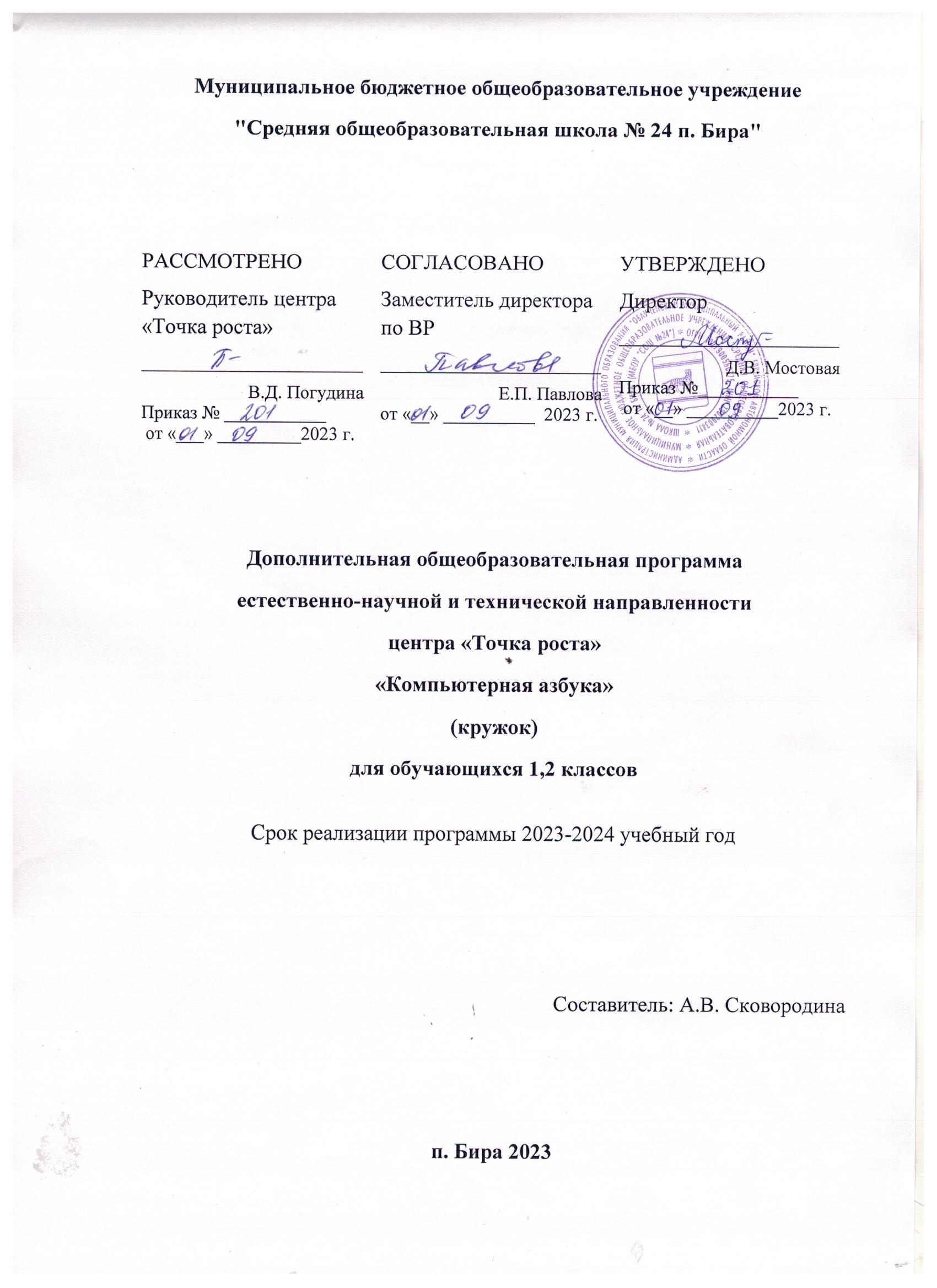 Пояснительная запискаПрограмма кружка "Компьютерная азбука" составлена на основеЗакона РФ "Об образовании в РФ" № 273-ФЗ от 09.12.2012;Федерального государственного образовательного стандарта начального общего  образования;СанПиН 2.4.2  2821    10 «Санитарно-эпидемиологические требования к условиям и организации обучения в общеобразовательных организациях»  (утверждены постановлением Главного государственного санитарного врача Российской Федерации от 29 декабря 2010 г.№ 189, зарегистрированным в Минюсте России 3 марта 2011 г., региональный номер 19993);Устава школы;Плана внеурочной деятельности МБОУ «СОШ №24 п. Бира»Программа курса рассчитана на 1,2 классы  (68 часов в год, 2 часа в неделю).Во внеурочной деятельности программа «Компьютерная азбука»  соответствует общеинтеллектуальному направлению, познавательному виду деятельности.Данная 	программа 	кружка 	составлена 	для 	учащихся 	1,2 	классов общеобразовательных 	школ 	в 	соответствии 	с 	 	требованиями федерального государственного образовательного стандарта начального общего образования.Одним из важнейших изобретений человечества является компьютер. Ни для кого не секрет, что сегодня все больше детей вырастает, так и не познав подлинных возможностей компьютера. Чаще всего дети играют в компьютерные игры, общаются в социальных сетях, просматривают множество бесполезной информации. Таким образом, бесконтрольное времяпрепровождение детей за компьютером способствует искажению представления учащихся об «информационном пространстве» в целом и компьютере, как средстве получения этой информации. В результате компьютер  остается для них нереализованным источником знаний. Возникает потребность усилить воздействие компьютера как средства познания окружающего мира, источника знаний и эмоциональных впечатлений, а также важного инструмента для реализации своего творческого потенциала.Программа построена таким образом, чтобы  в процессе воспитания и  привития интереса к компьютеру осуществлялось комплексное воздействие на интеллектуальную, эмоциональную и волевую сферы ребенка.Данная программа помогает ознакомить ребенка с информационными технологиями. Параллельно с овладением знаниями родного языка учиться осуществлять набор уже изученных букв, тренируя память и анализируя образыВ младшем школьном возрасте происходит постепенная смена ведущей деятельности, переход от игры к учебе. При этом игра сохраняет свою ведущую роль. Поэтому значительное место на занятиях занимают игры. Возможность опоры на игровую деятельность позволяет сделать интересными и осмысленными любую учебную деятельность. Дети при восприятии материала обращают внимание на яркую подачу его, эмоциональную окраску, в связи с этим основной формой объяснения материала является демонстрация.Целью обучения по программе «Компьютерная азбука» является  развитие интеллектуальных и творческих способностей детей средствами информационных технологий.Задачи обучения:познакомить школьников с устройством ввода информации - клавиатурой;дать школьникам представления о современном информационном обществе, информационной безопасности личности и государства;дать школьникам первоначальное представление о компьютере и современных информационных и коммуникационных технологиях;научить учащихся работать с программами WORD, PAINT, Калькулятор;  углубить первоначальные знания и навыки использования компьютера для основной учебной деятельности;развить творческие и интеллектуальные способности детей, используя знания компьютерных технологий.сформировать эмоционально-положительное отношение к  компьютерам.Программные средства, используемые в программе, обладают разнообразными графическими возможностями, понятным даже первокласснику интерфейсом. Эти программы русифицированы, что позволяет легко и быстро их освоить. Так как программы строятся по логическим законам, возможна организация разнообразной интересной деятельности с четким переходом от одного вида работы к другому, с конкретными указаниями, на что обратить внимание. При этом будет развиваться произвольное внимание детей. Несмотря на общие возрастные особенности, каждый ребенок индивидуален в своем развитии, поэтому программа предусматривает индивидуальный подход к каждому ребенкуПрограмма рассчитана на обучение детей в возрасте 7 - 8 лет. Учащиеся младших классов испытывают к компьютеру сверхдоверие и обладают психологической готовностью к активной встрече с ним.Однако от учителя требуется хорошее знание возрастных особенностей младших школьников, без учета которых нельзя рассчитывать на успех в работе.Быстрая утомляемость младших школьников – характерная особенность данного возраста. Этим обуславливается необходимость использования на занятиях конкурсов, загадок, игровых моментов, физминуток. Это снимает эмоциональное и физическое напряжение, повышает интерес к изучаемому материалу.Формы организации внеурочной деятельностиВ процессе обучения используются следующие формы занятий:вводное занятиекомбинированное учебное занятие,занятие-презентация,экскурсия, виртуальная экскурсия,демонстрация,игрыпроектная деятельностьРезультаты освоения курсаЛичностные результаты.К концу обучения в кружке учащиеся должны знать:правила техники безопасности;правила работы за компьютером;назначение и работу графического редактора PAINT;назначение и работу стандартных программ «Блокнот» и «Калькулятор»;возможности текстового редактора WORD;понятие информации, свойства информации;назначение и работу программы Power Point;Основные блоки клавиш;информационные процессы;понятие информации, свойства информации;типы моделей;основные понятия логики;устройство персонального компьютера, основные блоки;устройства ввода и вывода информации;понятие алгоритм;свойства алгоритмов.должны уметь:соблюдать требования безопасности труда и пожарной безопасности;включить, выключить компьютер;работать с устройствами ввода/вывода (клавиатура, мышь, дисководы);набирать информацию на русском регистре;запустить нужную программу, выбирать пункты меню, правильно закрыть программу.работать с программами   WORD, PAINT, Блокнот, Калькуляторработать со стандартными приложениями Windows;Создавать презентации;пошагово выполнять алгоритм практического задания ;осуществлять поиск информации на компьютере;осуществлять поиск информации в интернете, выделять из общего списка нужные фрагменты;работать с программами Power Point.работать с разными видами информациистроить суждения;решать логические задачи;находить сходства и отличия реальных объектов и их моделей;работать с основными блоками компьютера, и подключать их;пользоваться устройствами ввода и вывода информации, подключать их к компьютеру;запускать операционные системы Windows;работать с файлами (создавать, сохранять, осуществлять поиск);осуществлять отбор нужной информации;Метапредметными результатами являются:развитие познавательной, эмоциональной и волевой сфер младшего школьника; формирование мотивации к изучению предметов естественно-математического цикла.уметь:оценивать результаты своей работыосуществлять проектную деятельность;работать в командеСодержание программыТема 1. Вводные знания. Информационные технологии, информация.Тема 2. Информация вокруг насОрганизация хранения информации в компьютере.    Информация в компьютере. Диски. Дискеты.Тема 3. Графический редактор PAINTНазначение, запуск/ закрытие, структура окна. Создание, хранение и считывание документа.Выполнение рисунка с помощью графических примитивов. Цвет в графике. Изменение рисунка (перенос, растяжение / сжатие, удаление и т.д.).Изобретаем узоры. Работа на заданную или выбранную тему.Выполнение рисунка по стихотворению «У лукоморья дуб зеленый».Тема 4. Знакомство со стандартными программами. «Блокнот» Назначение программы. Структура окна.Работа с текстом. Набор текста и редактирование. Копирование, перемещение текста. Исправление ошибок.Тема 5. Знакомство со стандартными программами. «Калькулятор» Назначение программы. Структура окна. Виды калькулятора.  Работа с простейшими арифметическими действиями. Решение задач.Тема 6.Текстовый редактор WORDНазначение, запуск/ закрытие, структура окна. Основные объекты    редактора (символ, слово, строка, предложение, абзац).Создание, хранение и считывание документа.Основные операции с текстом Внесение исправлений в текст. Проверка орфографии.Форматирование текста (изменение шрифтов, оформление абзаца).Режим вставки (символов, рисунков).Рисунок в WORD. Параметры страницы.Оформление текстов с помощью WORDART.Таблицы. Составление кроссвордов.  Поиск и исправление ошибок.Копирование и перемещение текста.Урок-КВН.Творческая работа Забавное рисование из знаков препинания.  Итоговая работа по WORD.Тема 7. Развивающие игры. Игры на внимательность (поиск предметов) Стратегические игры. Выигрышная стратегия. Построения древа игрыТема 8. Знакомство с медиапродукциейДемонстрация видеофрагментов с использованием медиадисков. Тема 9. Информация в природе и технике, определение информации, информатика, свойства информацииТема 10. Графический редактор PAINT. Окно программы Paint. Панель инструментов. Работа с палитрой цветовТема 11. Создание презентаций с помощью Power Point.Интерфейс программы (структура окна), основные функции редактирования текста.Работа со стилями.Создание нового слайда, фон слайда.Вставка рисунков и других объектов на слайд.  Создание скриншотов.Анимация на слайдахТема 12. Элементарные вычисления на калькуляторе (Сложение и вычитание чисел)Тема 13. Работа в текстовом процессоре WORD.Форматирование документа, вставка рисунков.Создание таблиц, вставка специальных символов.Создание перекрестных ссылок.Форматирование абзацев.Сохранение документа.  Печать.Тема 14. Решение головоломок (логических задач).  Тесты на внимательность.Тема 15. Разработка простейших компьютерный программ.Работа в среде программирования «Логомиры».Простейшие элементы программирования в офисных приложениях.Работа над проектом «моя первая программа».  Основные принципы работы компьютерных программТема 16. Работа на клавиатурном тренажере.Основные 	блоки 	клавиш. 	Работа 	с 	алфавитно-цифровым 	блоком 	клавиш.Функциональные клавиши. Клавиши управления курсором.  Управляющие клавиши. «Клавиатурные гонки онлайн».Тема 17. Мультимедийная информация и ее применение в обучении. Графические редакторы.Звуковые редакторы.Видео редакторы.Плееры, их отличие.Тема 18. Сетевые технологии.Интернет.Компьютерные сети.Локальная компьютерная сеть.Глобальная компьютерная сеть. Браузеры.Поиск информации в интернете. Почтовые сервисы.Образовательные сайты.Работа в чатах, регистрация на почтовом сервере. Подведение итогов.Тема 19. Информация. Информационные процессы. Человек и информация. Источники и приемники информации. Носители информации. Информационные процессы: сбор, обработка, передача, хранение, защита.Тема 20. Логика. «Истина» и «ложь». Суждение. Умозаключение. Решение логических задач. Составление логических задачТема 21. Моделирование. Модель объекта. Сравнение реальных объектов с их моделью. Типы моделей. Модель отношения между понятиями.Тема 22. Компьютерный эксперимент. Проектная работа «Сопоставление объектов в Word». Проектная работа «Восстановите хронологию событий в Power Pаint». Проектная работа «Найдите отличие в Paint».Тема 23. Применение компьютера при решении математических задач. Программа «Калькулятор». Вычисления с помощью калькулятора.Тема 24. Повторение и обобщение. Информация вокруг нас. Работа с моделями объектов. Практическая работа «Набор текста в Word». Урок КВН.Календарно-тематическое планирование№ДатаТемаВводное занятиеОрганизация хранения информации в компьютере.    Информация в компьютере. Диски. Дискеты.Назначение, запуск/ закрытие, структура окна. Создание, хранение и считывание документа.Выполнение рисунка с помощью графических примитивов. Цвет в графике.Изменение рисунка (перенос, растяжение / сжатие, удаление и т.д.).Изобретаем узоры. Работа на заданную или выбранную тему.Выполнение рисунка по стихотворению «У лукоморья дуб зеленый».Назначение программы блокнот. Структура окна.Работа с текстом. Набор текста и редактирование. Копирование, перемещение текста. Исправление ошибок.«Калькулятор» Назначение программы. Структура окна. Виды калькулятора.Работа с простейшими арифметическими действиями. Решение задач.Текстовый редактор WORDНазначение, запуск/ закрытие, структура окна. Основные объекты    редактора (символ, слово, строка, предложение, абзац).Создание, хранение и считывание документа.Основные операции с текстом Внесение исправлений в текст. Проверка орфографии.Форматирование текста (изменение шрифтов, оформление абзаца).Режим вставки (символов, рисунков).Рисунок в WORD. Параметры страницы.Оформление текстов с помощью WORDART.Таблицы. Составление кроссвордов.  Поиск и исправление ошибок.Копирование и перемещение текста.Урок-КВН.Творческая работа Забавное рисование из знаков препинания.  Итоговая работа по WORD.Игры на внимательность (поиск предметов) Стратегические игры. Выигрышная стратегия. Построения древа игрыДемонстрация видеофрагментов с использованием медиадисков.Графический редактор PAINT. Окно программы Paint. Панель инструментов. Работа с палитрой цветовСоздание презентаций с помощью Power Point.Интерфейс программы (структура окна), основные функции редактирования текста.Работа со стилями.Создание нового слайда, фон слайда.Вставка рисунков и других объектов на слайд.  Создание скриншотов.Анимация на слайдахЭлементарные вычисления на калькуляторе (Сложение и вычитание чисел)Работа в текстовом процессоре WORD.Форматирование документа, вставка рисунков.Создание таблиц, вставка специальных символов.Создание перекрестных ссылок.Форматирование абзацев.Сохранение документа.  Печать.Решение головоломок (логических задач).  Тесты на внимательность.Разработка простейших компьютерный программ.Работа в среде программирования «Логомиры».Простейшие элементы программирования в офисных приложенияхРабота над проектом «моя первая программа».  Основные принципы работы компьютерных программ. Работа на клавиатурном тренажере.Основные 	блоки 	клавиш. 	Работа 	с 	алфавитно-цифровым 	блоком 	клавиш.Функциональные клавиши. Клавиши управления курсором.  Управляющие клавиши. «Клавиатурные гонки онлайн».Мультимедийная информация и ее применение в обучении. Графические редакторы.Звуковые редакторы.Видео редакторы.Плееры, их отличие.Сетевые технологии.Интернет.Компьютерные сети.Локальная компьютерная сеть.Глобальная компьютерная сеть. Браузеры.Поиск информации в интернете. Почтовые сервисы.Образовательные сайты.Работа в чатах, регистрация на почтовом сервере. Подведение итогов.Человек и информация.Источники и приемники информации.Носители информации. Информационные процессы: сбор, обработка, передача, хранение, защита.«Истина» и «ложь».Суждение. УмозаключениеРешение логических задач. Составление логических задачМодель объектаСравнение реальных объектов с их моделью. Типы моделейМодель отношения между понятиями.Проектная работа «Сопоставление объектов в Word».Проектная работа «Восстановите хронологию событий в Power Pаint».Проектная работа «Найдите отличие в Paint».Программа «Калькулятор». Вычисления с помощью калькулятора.Информация вокруг нас. Работа с моделями объектов.Практическая работа «Набор текста в Word».Урок КВН.итого68 ч.68 ч.